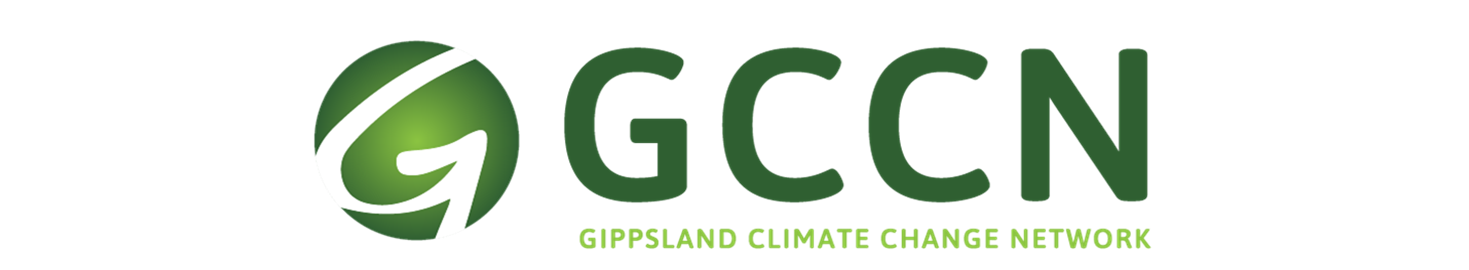 GCCN BOARD NOMINATION FORMABN: 45 791 072 676 | ACN: A0053971GCANDIDATE DETAILS:As a current financial member of the Gippsland Climate Change Network Inc., I wish to nominate for a position on the GCCN Board.SECONDED BY:(Full Name)As a current financial member of Gippsland Climate Change Network Inc, I second the above applicant for a position on the GCCN Board.Please submit completed form via email (pdf preferred) with a current relevant resume or link to a LinkedIn profile 7 days before the AGM.
to: enquiries@gccn.org.auPlease Note: Successful board members will be required to complete a register of interest, including a financial disclosure declaring they are a fit and proper person to be a person of responsibility and these details will be registered on the Australian Charities and Not-for-profit Commission website.
A short biography and a suitable headshot photo for publication on the GCCN website and for promotion purposed across various GCCN platforms.CityPostcodeMobilePosition NominatedSignature of CandidateDate:Date: